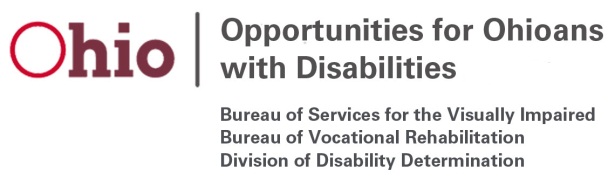 Vocational Rehabilitation (VR) Participant Focus GroupsFederal Fiscal Year (FFY) 2020Planned topics to be covered at the VR Participant Focus Groups in FFY 2020 will be as follows:MonthFocus AreaNotesOctoberJob SeekersFocus Groups to be held in conjunction with prep sessions for OOD’s job fairs.JanuaryHigh School StudentsFocus Groups to be held in collaboration with school partners.AprilIndividuals who are blind or visually impairedAprilCollege StudentsCentral office will conduct an online statewide focus group.JulyGeneral